Совет города Нурлат Нурлатского муниципального районаРеспублики Татарстан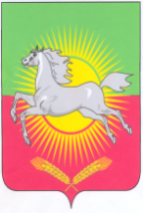 РЕШЕНИЕКАРАР 18 декабря  2015 года                                                                                № 15О признании утратившим силу решения Совета города Нурлат Нурлатского муниципального района Республики Татарстан  от 05 ноября 2014 года № 153  «Об утверждении Положения о проверке достоверности и полноты сведений, представляемых гражданами, претендующими на замещение должностей муниципальной службы, и муниципальными служащими в муниципальном образовании «город Нурлат Нурлатского муниципального района Республики Татарстан», и соблюдения муниципальными служащими в муниципальном образовании «город Нурлат Нурлатского муниципального района Республики Татарстан» требований к служебному поведению»В соответствии с Указом Президента Республики Татарстан   от 2 февраля 2015 года № УП-71 «О проверке достоверности и полноты сведений, представляемых гражданами, претендующими на замещение должностей муниципальной службы в Республике Татарстан, и муниципальными служащими в Республике Татарстан, и соблюдения муниципальными служащими в Республике Татарстан  требований к служебному поведению»,РЕШИЛ:1. Признать утратившим силу решение № 153 от 05.11.2014 года «Об утверждении Положения о проверке достоверности и полноты сведений, представляемых гражданами, претендующими на замещение должностей муниципальной службы, и муниципальными служащими в муниципальном образовании «город Нурлат Нурлатского муниципального района Республики Татарстан», и соблюдения муниципальными служащими в муниципальном образовании «город Нурлат Нурлатского муниципального района Республики Татарстан» требований к служебному поведению»  2.Опубликовать настоящее решение на официальном сайте Нурлатского муниципального района.3. Настоящее Решение вступает в силу со дня его принятия.Председатель Совета города НурлатНурлатского муниципального района Республики Татарстан                                                                         Р.А.Кузюров